Bulletin d’Adhésion des Familles 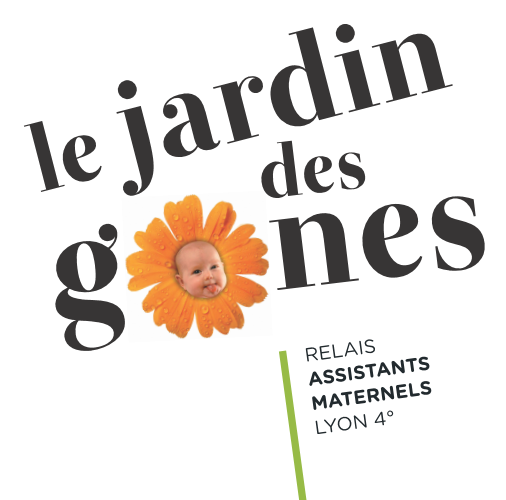 Mutuelle Petite Enfance Chazière 2020 / 2021Particularité.s à signaler (allergie, recommandation, etc) : _______________________________Nous autorisons que notre enfant, dans le cadre des activités du relais, soit filmé et/ou photographié. 					☐ OUI              ☐ NON Assurance Responsabilité Civile : joindre une attestation précisant le nom de l’enfant ou les ayant droits.Le relais Le Jardin des gones ne peut pas exister et fonctionner sans ses adhérents !Quels coups de pouce ponctuels pouvez-vous lui donner ?NOS BESOINS :Soutien lors d’évènements extérieurs (organisation, mise en place…)Aide administrativeBricolage-travauxJardinageMusiqueGraphisme (création d’affiches)PhotographieInformatique Diffusion (affichages) Autres : ………………………………Merci d’avance pour votre implication ! Un choix ne vous engage pas ! Nous vous demanderons le moment voulu si vous êtes disponibles et intéressé.es.De par mon adhésion à la Mutuelle Petite Enfance Chazière / Relais d’Assistants Maternels « Le Jardin des gones »,  Je m'engage à respecter le règlement intérieur du relais consultable sur notre site Internet lejardindesgones.frJ’autorise notre assistant.e maternel.le à fréquenter le relais avec notre enfant et à participer aux activités du relaisJe certifie que mon enfant est à jour dans ses vaccinationsFait à                                leSignature.s précédée.s de la mention « lu et approuvé »Enfant qui fréquente le relaisEnfant qui fréquente le relaisEnfant qui fréquente le relaisAssistant.e maternel.leEnfant qui fréquente le relaisEnfant qui fréquente le relaisEnfant qui fréquente le relaisAssistant.e maternel.leNom + PrénomDate de naissance Jours d’accueilNom + PrénomNom + PrénomDate de naissance Jours d’accueilNom + Prénom